МОУ «Репинская СОШ»Муниципальный конкурс «Готовимся к ЕГЭ и ГИА»Методические пособия в помощь выпускникам(Памятки, алгоритмы по химии)Учитель химии  БОУ «Репинская СОШ»                                            Ильина Татьяна Александровна 2014г Содержание Общая химия1. Основные законы химии………………………………………...……………………...32. Соотношения между единицами…………………..…………………………………...33. Основные понятия химии……………………………….……………………………...44. Строение атома…………………..……………………………………………………....55. Степень окисления элемента…….……………………………………………………...56. Окислители и  восстановители…………………….…………………………………...67. Метод электронного баланса (алгоритм)………………………………………………68. Определение ионов………………………………...…………………………………....79. Изменения окраски индикаторов в зависимости от среды…………………………....810. Химические свойства классов неорганических веществ………………………….....911. Химические свойства металлов……………………………………………………….1012. Тривиальные названия некоторых неорганических веществ……………………….1113. Номенклатура некоторых неорганических кислот и солей………………………….1214. Основные способы получения металлов……………………….……………………..1315. Гидролиз веществ……………………………………………..………………………..14II. Органическая химия1. Общие формулы органических соединений основных классов…….......................…152. Алгоритм составления формул изомеров алканов……………..……………………...153. Алгоритм составления формул углеводородов по их названию……………………..164. Названия некоторых органических веществ…………………………………………...165. Качественные реакции органических веществ…………………..…………………..…176. Именные реакции в органической химии……………………………………….……..187. Важнейшие свойства органических веществ……………………………………….….21Литература …………………………………………………..………………………………....22 Общая химия 1. Основные законы химии2. Соотношения между единицамиМеры массы1 т =            1 ц =            =             = 103 мгМеры объема = 103 дм3                    = 106 см3                   1 дм3 = 103 см3    = 1 дм3                        =                          = 10-          = 103см3Меры длины =                       = 10 дм                         = 1 дм =                      = 3. Основные понятия химии4. Строение атома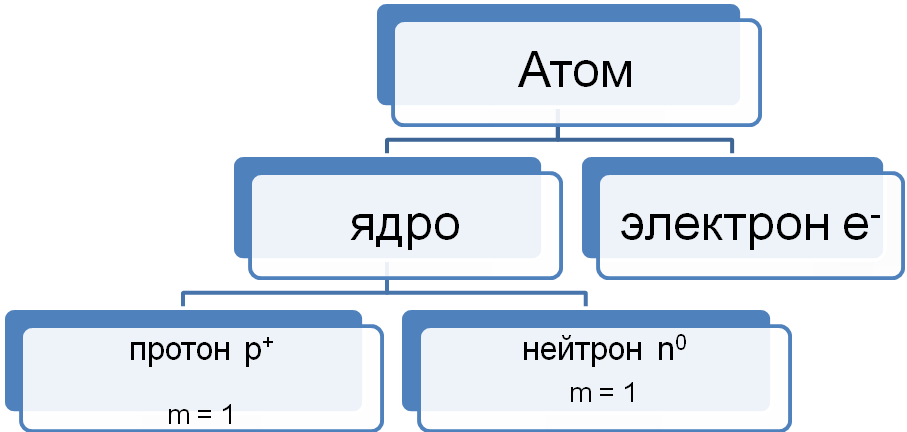 	=	=	=A = N + Z              A – относительная атомная масса                               N – число нейтронов                               Z – порядковый номер элемента (число протонов)Изотопы – разновидности атомов одного и того же химического элемента, имеющие одинаковый заряд ядра, но разную относительную атомную массу. (3618 Ar, 3818 Ar, 4018 Ar)Изобары – разновидности атомов, имеющие одинаковую относительную атомную массу, но разные физические и химические свойства. ( 4018 Ar, , 4020Ca).N= 2n2    N – максимальное число электронов на энергетическом уровне.              n-  номер энергетического уровня или главное квантовое число.5. Степени окисления элементаАтом0 – е- = катион+ (р+ >e-)  (окисляется, восстановитель, окисление)Атом0 + е- = анион – (p+<e-)(восстанавливается, окислитель, восстановление)Степень окисления кислорода -2, кроме  O+2F2-1,  в пероксидах  -1  Н2О2-1, Na2O2-1.Металлы – положительная степень окисления. Алгоритм определения степени окисления в соединениях1. Определить степень окисления у наиболее электроотрицательного атома.K2SO42-2. Определить степень окисления у наименее  электроотрицательного атома. K21+SO42-3. Определить степень окисления у остальных атомов, так чтобы сумма всех степеней окисления была равна нулю. K21+S6+O42 -  ;  (+1). 2 + х.1 + (-2).4 = 0;  х = +6.6. Окислители и восстановители1.  Элемент с минимальной степенью окисления проявляет только восстановительные свойства. 2. Элемент с максимальной степенью окисления проявляет только окислительные свойства. 3. Элемент с промежуточной степенью окисления проявляет восстановительные свойства с более сильным окислителем; окислительные – с более сильным восстановителем.7. Метод электронного баланса (Алгоритм составления ОРВ)1. Составить схему химической реакции.2. Определить и расставить степени окисления всех элементов в левой и правой частях составленной схемы.3. Выделить элементы, у которых изменилась степень окисления в процессе реакции.4. Составить схему электронного баланса, определить процессы окисления и восстановления. Найти наименьшее общее кратное для числа принятых и отданных электронов  и коэффициенты при окислителе и восстановителе.5. Расставить коэффициенты перед формулами веществ в уравнении реакции.6. Проверить правильность составления уравнения, сверяя число атомов каждого элемента в левой и правой частях уравнения.8. Определение ионов9. Изменение окраски индикаторов в зависимости от среды10. Химические свойства классов неорганических веществ11. Химические свойства металлов12. Тривиальные названия некоторых неорганических веществ13. Номенклатура некоторых неорганических  кислот и солей14. Основные способы получения металловМеталлургия – наука о методах и процессах производства металлов из руд.1.  Пирометаллургия – получение металлов из руд реакциями восстановления при                                         высоких температурах (t0).Из оксидов:Восстановители:  С, СО, Н2:ZnO + C  Zn + CO     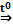 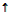 Алюминотермия:Сr2О3 + 2Аl  2Сr + Аl2О3Из сульфидов:2ZnS + 3О2  2ZnO + 2SО2 ;ZnO  + C  Zn + CO .2. Гидрометаллургия – получение металлов из растворов их солей:CuO + H2SO4(р-р) = CuSO4 + H2O;CuSO4 + Fe = FeSO4 + Cu.3. Электрометаллургия  – получение металлов, основанное на электролизе растворов и  расплавов солей.2NaCl       2Na0 + 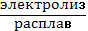 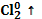 15. Гидролиз веществГидролиз – реакция обменного (гидролитического)  разложения веществ водой.Гидролизу подвергаются многие вещества:карбиды: СаС2 + 2Н2О = Са(ОН)2 + С2Н2 нитриды: Mg3N2 + 6Н2О = 3Mg(ОН)2 + 2NH3фосфиды: Ca3P2 + 6Н2О  = 3Ca(ОН)2 + 2PH3галогениды: SiCl4 + 3Н2О = H2SiO3 + 4HCl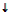 углеводы: сахароза + вода = глюкоза + фруктозасложные эфиры, в т.ч. жиры: сложный эфир + вода     карбоновая кислота + спирт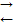 Гидролиз соли – процесс обменного взаимодействия ионов соли с молекулами водыСлучаи гидролиза солейСильные кислоты: HCl, Н2SО4, HNO3, HI, HClO4, HMnO4,HBrСлабые кислоты: HF, H3PO4, H2SiO3, H2CO3, CH3COOH, H2S, HNO2, Н2SО3, органические кислотыII. Органическая химия1. Общие формулы органических соединений основных классов2. Алгоритм составления формул изомеров алканов1. Определите число атомов углерода по корню названия углеводорода.2. Изобразите схему нормальной углеродной цепи и пронумеруйте в ней атомы углерода.3. Изобразите схему пронумерованной углеродной цепи изомеров, которых по сравнению с нормальной цепью на один атом углерода меньше, этот атом углерода присоедините во всевозможных  положениях к атомам углерода пронумерованной главной цепи, кроме крайних.4. Составьте схему  пронумерованной углеродной цепи изомеров, в которых по сравнению с нормальной цепью на два атома углерода меньше; эти два атома углерода присоедините всевозможных  положениях к атомам углерода пронумерованной главной цепи, кроме крайних.5. Впишите атомы водорода с учетом недостающих единиц валентности у атомов углерода в схемах углеродной цепи (валентность углерода – IV).6. Количество атомов углерода и водорода в углеродной цепи изомеров не должно меняться.3. Алгоритм составления формул  углеводородов по их названию1. Определите число атомов углерода в молекуле по корню названия углеводорода.2. Изобразите углеродную цепь в соответствии с числом атомов углерода в молекуле.3.  Пронумеруйте углеродную цепь.4. Установите наличие соответствующей углеродной связи в молекуле по суффиксу названия углеводорода, изобразите эту связь в углеродной цепи.5. Подставьте радикалы в соответствии с номерами атомов углерода в цепи.6. Обозначьте черточками недостающие валентности у атомов углерода.7. Впишите недостающие атомы водорода.8. Представьте структурную  формулу в сокращенной записи.4. Названия некоторых органических веществ5. Качественные реакции органических веществ1. Алкен обесцвечивает бромную водуCH2=СH2 + Br2 → CH2Br -СH2BrОбесцвечивает раствор KMnO4CH2=СH2 + [O] + Н2О → CH2OH-СH2OH2. Алкин обесцвечивает бромную водуCH≡СH + 2Br2 → CH2Br2-СH2Br2Обесцвечивает раствор KMnO4CH≡СH + 4[O] + Н2О → HOOC-COOH3. Реакция на многоатомные спирты2CH2OH-СH2OH + Cu(OH)2 → 2Н2О +      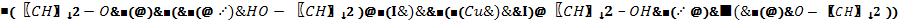                                                                                 Ярко-синий раствор4. Фенол с бромной водой образует белый осадок                                             ОН           ОН + 3Br2 → Br              Br  + 3НBr                                             Br5. Фенол с хлоридом железа (II) – грязно-фиолетовое окрашивание6 С6Н5ОН + FeCl3 → [Fe(С6Н5О)6]3- + 3Cl- + 6H+6. Реакция серебряного зеркала на альдегидыR-COH + Ag2O → R-COOH + 2Ag7. Альдегиды с Cu(OH)2R-COH + Cu(OH)2    R-COOH + Cu2O  +  2Н2О  (красный осадок)8. Биуретовая реакция с пептидами дает фиолетово-синее  окрашивание (белок с Cu(OH)2).9. Ксантопротеиновая реакция (белок с азотной концентрированной кислотой дает желтый осадок).10. Анилин с бромной водой                                                             NH2               NH2 + 3Br2 → 3HBr +  Br              Br                                                            Br6. Именные реакции в органической химии1. Реакция Вюрца2СН3-Сl + 2Na  СН3-СH3 + 2NaCl2. Реакция Вюрца-ФиттигаС6Н5С1 + 2Na + СН3-Сl  С6Н5СH3 + 2NaCl3. Реакция КоноваловаСН3-СH3 + НО-NО2  СН3-СH2- NО2 + Н2О4. Реакция КучероваСН≡СН + Н2О   СН3-СOH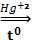 5. Реакция Фриделя-КрафтсаС6Н6 + С1-СH3   С6Н5СH3  + HCl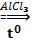 6. Реакция ЗининаС6Н5NО2 + 6[H]  С6Н5NH2 + 2Н2О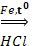 7. Реакция Лебедева2 СН3-СH2-ОН  CH2=CH-CH=СH2 + 2Н2О + Н2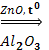 n CH2=CH-CH=СH2    (-CH2-CH-=CH-СH2-)n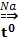 8. Реакция Зелинского – Казанского3CH≡СН   С6Н6 (бензол)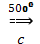 9. Метод Фишера-ТропшаСО2 + 4Н2   СН4 + 2Н2О                     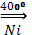   CO + 3Н2  СН4 + Н2О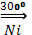 10. Реакция Кольбе (электролиз солей карбоновых кислот)2R-COONa + 2Н2О  2NaOH + Н2 + R-R + СО2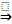 11. Реакция ВагнераCH2=СH2 + + Н2О → CH2OH-СH2OH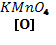 12. Реакция ГриньяраСН3-I + Mg  СН3- MgI13. Реакция КанниццароС6Н5COH + HCOH    С6Н5CH2OH + HCOONa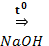 14. Метод Реймера и Тимана  OH                      OH                    OH                              +            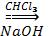 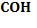                                                        COHВажнейшие свойства органических соединений.*С галогенами** Для многоатомных спиртовЛитература1. Горбунцова С.В. Тесты и ЕГЭ по основным разделам школьного курса    химии: 10-11 классы. М., ВАКО, 2006.2. Гузей Л.С. Новый справочник по химии. М., Большая Медведица, 2002.3. Косова О.Ю. ЕГЭ. Химия. Челябинск, Взгляд, 2004.4.  Насонова А.Е. Химия в таблицах. М., Дрофа, 2006.5. Сорокин В.В. Сборник задач с решениями и ответами. М., Астрель, 2001.6. Суровцева Р.П. Химия 10-11 классы. Методическое пособие. М., Дрофа, 2001. 7.  Тесты. Химия. М., Центр тестирования МО РФ, 2004.8. Хомченко Г.П. Сборник задач по химии для поступающих в вузы. М., Новая волна, 2003.ЗаконФормулировкаЗакон сохранения массыМасса веществ, вступивших в реакцию, равна массе всех продуктов реакцииПериодический законСвойства простых веществ, а также формы и свойства соединений элементов находятся в периодической зависимости от заряда ядра элементаЗакон постоянства составаКаждое вещество, каким бы способом оно ни было получено, всегда имеет один и тот же качественный и количественный составЗакон сохранения зарядаЧисло электронов, отданных восстановителю, равно числу электронов, принятых окислителем.Закон АвогадроВ равных объемах различных газов при одинаковых условиях (температура, и давление) содержится одинаковое число молекулСледствие из  закона Авогадро1.  При одинаковых условиях равные количества различных газов занимают равные объемы.2. При нормальных условиях (Т = 273,15 К,  Р = 1,01 . 105Па или t = ; P = 1атм) 1 моль любого газа занимает объем, примерно равный 22,4л.Объединенный газовый закон,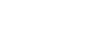 где  Р0, V0, Т0 – значения давления, объема, температуры при н.у.ПонятияПонятияОпределенияМассовая доля компонента А в системе СМассовая доля компонента А в системе С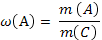 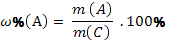 Массовая доля элемента(А)  в химическом соединении (АхBy)Массовая доля элемента(А)  в химическом соединении (АхBy)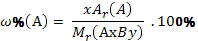 Массовая доля растворенного вещества в раствореМассовая доля растворенного вещества в растворе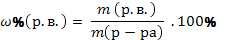 Массовая доля продукта реакции от теоретически возможногоМассовая доля продукта реакции от теоретически возможного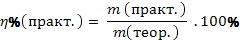 Объемная доля выхода газообразного продукта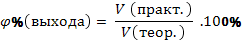 Объемная доля растворенного вещества в растворе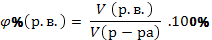 Молярная (мольная) доля компонента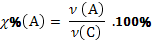  ν (А) число молей компонента А в системе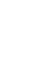 ν (С) – общее число молей всех компонентов системы ν (А) число молей компонента А в системеν (С) – общее число молей всех компонентов системыОтносительная плотностьОтношение массы данного объема газа к массе такого же объема другого газа          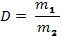 Отношение массы данного объема газа к массе такого же объема другого газа          Молярный объем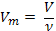 Молярная масса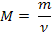 Плотность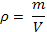 Число структурных единицN = ν .  NA  ;          NA= 6, 02. 1023N = ν .  NA  ;          NA= 6, 02. 1023Соединения металлов Мn+7, Mn+4, Cr+6, Pb+4Галогены, О2, О3Основные окислителиКатионы благородных металлов Au, PtСоединения  неметаллов  Сl+1, Cl+3, Cl+5, S+6, N+5МеталлыСоединения металловОсновныевосстановителиНеметаллыСоединения неметалловОпределяемый ионИон, используемый для определенияРезультаты качественной реакцииAg+Cl-Белый осадокCu2+Голубой осадокCu2+S2-Черный осадокFe2+Зеленоватый осадок, который с течением времени буреетFe3+Бурый осадокZn2+Белый осадок, при избытке щелочи растворяетсяAl3+Белый желеобразный  осадок, при избытке щелочи растворяетсяNH4+Запах аммиакаBa2+SO42-Белый осадокBa2+-Окрашивание пламени в желто-зеленый цветCa2+CO32-Белый осадокCa2+PO43-Белый осадокCa2+-Окрашивание пламени в кирпично-красный цветNa+-Окрашивание пламени в желтый цветK+-Окрашивание пламени в фиолетовый цвет (через кобальтовое стекло)Br-Ag+Желтоватый осадокI-Ag+Желтый осадокSO32-H+Выделение сернистого газа с резким запахомCO32-H+Выделение газа без запаха, вызывающего помутнение известковой водыNО3-H2SO4(конц) + CuВыделение бурого газаPO43-Ag+Желтый осадокMg2+Белый осадокNi2+Зеленый осадокCr3+Изумрудно-зеленый осадокCo2+Розово-фиолетовый осадокMn2+Коричневый осадокPb2+S2-Черный осадокНазвание индикатораОкраска индикатора в нейтральной средеОкраска индикатора в щелочной среде(ОН-)Окраска индикатора в кислотной среде(Н+)ЛакмусФиолетоваяСиняяКраснаяМетиловый оранжевыйОранжеваяЖелтаяКрасно-розоваяФенолфталеинБесцветнаяМалиноваяБесцветнаяРеагентОсновный оксидАмфотерный оксидКислотныйоксидЩелочьАмфотерный гидроксидКислотаСольH2OОсновный оксид-сольсоль-соль + H2Oсоль + H2O-щелочьАмфотерный оксидсоль-сольсоль + H2O-соль + H2O--Кислотныйоксидсольсоль-соль + H2Oсоль + H2O--кислотаЩелочь-соль + H2Oсоль + H2O-соль + H2Oсоль + H2Oсоль + основа-ниедиссоци-ацияАмфотерный гидроксидсоль + H2O-соль + H2Oсоль + H2O-соль + H2O--Кислотасоль + H2Oсоль + H2O-соль + H2Oсоль + H2O-соль + кислотадиссоци-ацияСоль---соль + основа-ние-соль + кислотасоль + сольгидролизРеагирующие веществаСвойства щелочных металловСвойства щелочноземельных металловСвойства бериллия, магнияСвойства алюминияСвойства   железаСвойства     хромаH2, t0 МеН МеН2(t0 , P)   МеН2---Hal2МеHalМеHal2МеHal2AlHal3FeHal3СrHal3O2, t0Ме2О2(Li2O)МеОМеОAl2O3Fe3O4Сr2O3S , t0Ме2SМеSМеSAl2S3FeSCr2S3P, t0Ме3P--AlP--N2, t0Ме3NМе3N2Ме3N2AlNFe3N(Fe2N, Fe4N)CrNC, t0Me2C2MeC2-Al4C3Fe3C-H2OMeOH+H2Me(OH)2+H2-Al(OH)3+H2(+O2)    Fe(OH)3(t0)  Сr2O3 +H2NaOH(Р-Р)--Na2[Be(OH)4] + H2Na [Al(OH)4] +H2--NaOH(тв) , t0---NaAlO2 + H2--Fe2O3 , t0---Fe + Al2O3--HNO3(конц)MeNO3+N2O+H2OMe(NO3)2+N2O+H2OMe(NO3)2+N2O+H2Oпассивируетпассивируетне реагируетHNO3(конц) , t0---Al(NO3)3 + NO2 +H2OFe(NO3)3 + NO2 +H2OCr(NO3)3 + NO2 +H2OHNO3(разб)MeNO3+NH4NO3+H2OMe(NO3)2+NH4NO3+H2OMe(NO3)2+NH4NO3+H2OAl(NO3)3 + NH3 +H2OFe(NO3)3 + NO +H2OH2SO4(конц)Me2SO4+H2S+H2OMeSO4+H2S+H2OMeSO4+SO2+H2Oпассивируетпассивирует не реагируетH2SO4(конц) , t0---Al2(SO4)3 +SO2+H2OFe2(SO4)3+SO2+H2OCr2(SO4)3+SO2+H2OH2SO4(разб)Me2SO4+H2MeSO4+H2MeSO4+H2Al2(SO4)3 +H2FeSO4+H2HClMeCl+H2MeCl2+H2MeCl2+H2AlCl3 +H2FeCl2+H2CrCl2+H2Соли(распл.)MeAn+Me---Соль Fe + Me-R-Hal, t0R-R+MeHal-----R-OHR-OMe+H2-----НазваниеСоставАзурит (мин.)2CuC03.Cu(OH)2Алебастр (мин.)CaS04. 0,5H20АнгидритCaS04Апатит (мин.)3Ca3(P04)2.Ca(F, Cl)2АрсинAsH3Берлинская лазурьFe4[Fe(CN)6]3Бертолетова сольКСlO3Боксит (мин.)А1203.2Н20Болотная руда (мин.)2Fe203 • 3H20БураNa2B4O7.10H2OБурый железняк (мин.)2Fe203 • 3H20Веселящий газN20Гипс (мин.)CaS04.2H20Гипс жженыйCaSO4.0,5H2OГлауберова сольNa2SO4.10H2OГлинозем, корундA1203ДиборанB2H6ДоломитCaC03 • MgC03Жавелевая водаКСlO3 (водн. р-р)Железный колчедан (мин.), пиритFeS2Известковая вода, гашеная известьСа(ОН)2 (водн. р-р)ИзвестнякСаС03Известь негашенаяСаОКаломельHg2Cl2Каолин (мин.)А1203 • 2Si02 • 2Н20КарборундSiCКвасцы алюмокалиевые ХромовыеKA1(S04)2.12H20 KCr(S04)2.12H20 Киноварь (мин.)HgSКорунд (мин.)A1203Криолит 3NaF . AlF3 Кровяная соль желтая,                              краснаяK4Fe(CN)6.3H20         K3Fe(CN)6 Купорос железный медный цинковыйFeS04.7H20 CuS04.5H20ZnS04.7H20ЛяписСплав 1 ч. AgN03 с 2 ч. KN03Магнезия белаяMgCO3 или3MgC03 • Mg(OH)2 • 3H20Малахит(CuOH)2CO3 Мел, мрамор, известняк, кальцитСаС03Нашатырный спиртNH3. H2O(водн. р-р) НашатырьNH4Cl Олеум          Р-р S03 в H2S04Плавиковая кислотаHF Поваренная соль (мин.)NaClПоташK2C03 Селитра аммиачная калиевая чилийскаяNH4N03 KN03NaN03СиланSiH4СиликагельSi02СильвинитNaCl. КClСода кальцинированная питьевая каустическая(едкий натр), каустикNa2C03NaHC03NaOHСулемаHgCl2             Суперфосфат двойнойСуперфосфат  простойCa(H2P04)2.H20 Ca(H2P04)2.H20 в смеси с CaS04Тальк (мин.)3MgO . 4Si02 . H20Угарный газCO«Царская водка»Смесь 1 ч. конц. HN03 с 3 ч. конц. HClФосфинPH3Название кислотыФормула кислотыНазвание средней солиАзотистаяHNO2НитритАзотнаяHNO3НитратКремниеваяH2SiO3силикатМарганцоваяHMnO4ПерманганатМарганцовистаяH2MnO4Манганат Фосфорная (орто)H3PO4ФосфатФосфористая (метафосфорная)HPO3Фосфит(метафосфат)ФосфорноватистаяH3PO2ГипофосфитыХлорноватистаяHClOГипохлоритХлористаяHClO2ХлоритХлорноватаяHClO3ХлоратХлорнаяHClO 4ПерхлоратСолянаяHClХлоридХромоваяH2CrO4ХроматХромистаяHCrO2ХромитДвухромоваяH2Cr2O7ДихроматИодноватаяHIO3ИодатыИоднаяH5IO6ПериодатыКислотаОснованиеОснованиеКислотаСильный электролитСлабый электролитСильнаяГидролиз не идет. Среда нейтральная.Цвет индикаторов не изменяетсяГидролиз по катиону.Среда кислая.Красная окраска лакмусаСлабаяГидролиз по аниону.Среда щелочная.Малиновая окраска фенолфталеинаГидролиз и по катиону, и по аниону.Среда может быть различной.Окраска индикаторов в соответствии с характером средыНазвание класса соединенийОбщая формулаАлканыСnH2n+2Алкены, циклоалканыСnH2nАлкины, алкадиены, циклоалкеныСnH2n-2Одноатомные спирты, простые эфирыСnH2n+1OHДвухатомные спиртыСnH2n(OH)2Трехатомные спиртыСnH2n-1(OH)3Альдегиды (предельные), кетоныСnH2n+1CHOОдноосновные карбоновые кислоты, сложные эфирыСnH2n+1COOHДвухосновные карбоновые кислоты СnH2n(COOH)2АминыСnH2n+1NH2НитросоединенияСnH2n+1NO2АминокислотыСnH2nNH2COOHАроматические углеводороды, гомологи бензолаСnH2n-6Ароматические одноатомные спиртыСnH2n-7OHАроматические двухатомные спиртыСnH2n-8(OH)2Ароматические альдегидыСnH2n-7CHOАроматические одноосновные кислотыСnH2n-7COOHХимическая формулаСистематическое название веществаТривиальное название веществаСH2Cl2ДихлорметанХлористый метиленCHCl3ТрихлорметанХлороформCCl4ТетрахлорметанЧетыреххлористый углеродC2H2ЭтинАцетиленC6H4(CH3)2ДиметилбензолКсилолC6H5CH3МетилбензолТолуолC6H5NH2АминобензолАнилинC6H5OHГидроксибензолФенол, карболовая кислотаC6H2CH3(NO2)32,4,6-тринитротолуолТол, тротилС6Н3(ОН)31,2,3 - тригидроксибензолПирогаллолС6Н4(ОН)21,3 - дигидроксибензолРезорцинС6Н4(ОН)21,2-  дигидроксибензолПирокатехинС6Н4(ОН)21,4 - дигидроксибензолГидрохинонC6H2OH(NO2)32,4,6- тринитрофенолПикриновая кислотаC3H5(OH)3Пропантриол -1,2,3ГлицеринC2H4(OH)2Этандиол – 1,2ЭтиленгликольC6H5CH2OHФенилметанолБензиловый спиртС6H8(OH)6Гексангексаол-1,2,3,4,5,6СорбитC3H6OПрапанонАцетонCH3OHМетанол (метиловый спирт)Древесный спиртСН2ОМетанальФормальдегидС2Н4ОЭтанальУксусный альдегид, ацетальальдегидС3Н6ОПропанальПропионовый альдегидС3Н4ОПропенальАкролеинС6Н5СОНБензальдегидБензойный альдегидС4Н8ОБутанальМасляный альдегидС5Н10ОПентанальВалериановый альдегидНСООНМетановая кислотаМуравьиная кислота(соль - формиат)СН3СООНЭтановая кислотаУксусная кислота( соль – ацетат)С2Н5СООНПропановая кислотаПропионовая кислотаС3Н7СООНБутановая кислотаМасляная кислотаС4Н9СООНПентановая кислотаВалериановая кислотаС5Н11СООНГексановая кислотаКапроновая кислотаС6Н13СООНГептановая кислотаЭнантовая кислотаС7Н15СООНОктановая кислотаКаприловая кислотаС8Н17СООННонановая кислотаПеларголовая кислотаНООС - СООНЭтандиовая кислотаЩавелевая кислота(соль – оксалат)НООС –СН2 - СООНПропандиовая  кислотаМалоновая кислотаНООС –(СН2)2 - СООНБутандиовая кислотаЯнтарная кислотаС17Н33СООН(непред)Октадекеновая кислотаОлеиновая кислотаС15Н31СООН(пред)Гексадекановая кислотаПальмитиновая кислотаС17Н35СООН(пред)Октадекановая кислотаСтеариновая кислота(соль – стеарат)РеакцииКлассы соединенийКлассы соединенийКлассы соединенийКлассы соединенийКлассы соединенийКлассы соединенийКлассы соединенийКлассы соединенийКлассы соединенийРеакцииУглеводородыУглеводородыУглеводородыПроизводные алкановПроизводные алкановПроизводные алкановПроизводные алкановПроизводные алкановПроизводные алкановРеакцииПредельные (алканы)НепредельныеАреныСпиртыАльдегидыКарбоновые кислотыАминыАминокислотыЭфирыОкисление++++++Горение+++++++++Восстановление++++Гидрирование (+ водород)++++Дегидрирование( – водород)+++Галогенирование(+ галоген)+++++Гидрогалогенирование(+ галогеноводород)++++Гидратация(+ вода)++++Дегидратация(- вода)+Нитрование(+ нитрогруппа)++Этерификация(спирт + карб.кислота = сложный эфир)+++Гидролиз(разложение веществ водой)+Кислотные свойства+++Основные свойства+*++Полимеризация(образование полимера)++Поликонденсация(образование полимера и др. веществ)+**+